                                                                 ESCOLA MUNICIPAL DE EDUCAÇÃO BÁSICA AUGUSTINHO MARCON     			                 CATANDUVAS-SC                                                                DIRETORA: TATIANA M. B. MENEGAT			                 ASSESSORA: TÉCNICA-PEDAGÓGICA MARISTELA APª. B. BARAÚNA			                 ASSESSORA: TÉCNICA-ADMINISTRATIVA MARGARETE DUTRA			                 PROFESSORA: MARLI MONTEIRO DE FREITAS			                 4-º ANO.SEQUÊNCIA DIDÁTICA – ARTES28/09/2020 A 02/10/2020TEMA: AS BRINCADEIRAS ANTIGAS.  CONTEÚDO: PROCESSOS DE CRIAÇÃO Não existe nada mais divertido do que brincar. As brincadeiras e os jogos sempre existiram, em diferentes sociedades e épocas. Você já pensou nas brincadeiras prediletas dos seus avós e dos seus pais quando eles eram crianças?No início do século XX, não existiam equipamentos como computador, videogame, celular e televisão. Por isso, as crianças divertiam-se com outras coisas: brincavam de amarelinha, esconde-esconde, passa-anel, gude, pião e cantigas de roda.Em geral, essas brincadeiras aconteciam na rua ou no quintal de casa. Fáceis de aprender, elas guardam riquezas de outras épocas e de várias culturas. Se você quiser se divertir, basta ter um grupo de amigos e bastante energia. 1 - ATIVIDADE: Essa semana você vai brincar com a brincadeira da amarelinha, desenhe a amarelinha no chão, não pode usar giz, é como antigamente desenhado no terreiro (pátio) diretamente na terra, convide alguns participantes da família para fazerem parte da brincadeira. Pergunte se seus pais ou avôs já brincaram de amarelinha quando crianças.Segue as regras da amarelinhaAmarelinha é um jogo de pular, normalmente sobre um desenho riscado no chão. A forma mais tradicional é desenhar uma sequência de quadrados e numerá-lós de 1 a 10; logo após o ultimo quadrado, desenhar uma nuvem e escrever a palavra “Céu” dentro dela. O objetivo é que o participante passe pelos quadrados pulando, muitas vezes em um pé́ somente (quando tiver o desenho de apenas um quadrado), e chegue ao final do caminho sem se desequilibrar e sem pisar fora de nenhum quadrado. Não vale também pisar nas riscas. O importante é usar a criatividade e divertir-se com a brincadeira.Modelo de como desenhar amarelinha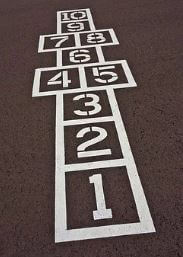 Registre por foto ou vídeos e mande no particular da professora Marli.